ATTENDANCE REGISTER FOR ALL WINDMILL USERSYou MUST NOT enter the building if you or anyone in your household has any of the following COVID-19 symptoms:a high temperaturea new, continuous cougha loss or change to your sense of smell or tasteTo support NHS Test and Trace please complete this attendance register each time you use the Windmill building. If you are contacted by NHS Test and Trace, contact tracers will:call you from 0300 013 5000send you text messages from NHStracingask you to sign into the NHS Test and Trace contact-tracing websiteYou should hold records for 21 days. This reflects the incubation period for COVID-19 (which can be up to 14 days) and an additional 7 days to allow time for testing and tracing. After 21 days, this information should be securely disposed of or deleted.Please use a separate piece of paper if necessaryThank you for trying to keep us all safe!The Windmill, Hempton Road, Deddington, Oxon. OX15 0QHT: 07720 834006   E: enquiries@thewindmilldeddington.orgCompany No. 4862523     Charity No. 1101528www.thewindmilldeddington.org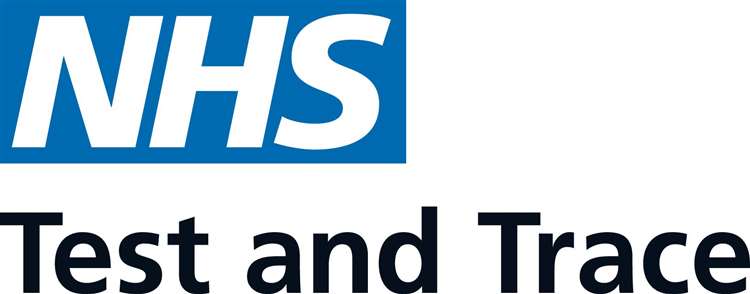 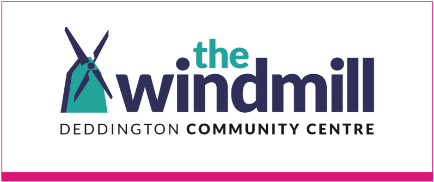 Date of use of the Windmill:Start and end time of use:Name of organiser:Signature of organiser:Mobile phone number:Name of person attending  Mobile phone number1234567891011121314151617181920